DSWD DROMIC Report #18on the Earthquake Incident in Castillejos, Zambalesas of 07 May 2019, 4PMSituation Overview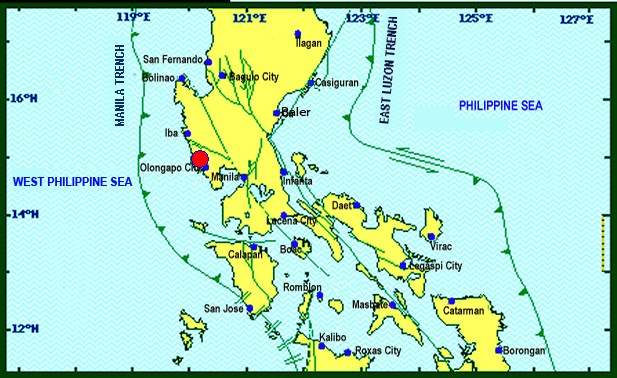 On April 22, 2019 at exactly 5:11 PM, a Magnitude 6.1 earthquake shook Castillejos, Zambales. The epicenter of the earthquake was located 15.02°N, 120.34°E - 018 km N 58° E of Castillejos (Zambales) with a depth focus of 10 km and with a Tectonic origin.Source: DOST-PHIVOLCS Earthquake BulletinStatus of Affected Families / Persons5,122 families or 25,860 persons are affected in 114 barangays in Region III (see Table 1).	Table 1. Number of Affected Families / PersonsNote: Ongoing assessment and validation.Source: DSWD-FO IIIStatus of Displaced Families / PersonsThere are 692 families or 2,962 persons who are currently staying inside 3 evacuation centers (see Table 2).Table 2. Number of Displaced Families / Persons Inside Evacuation CentersNote: Ongoing assessment and validationSource: DSWD-FO IIIThere are 951 families or 4,756 persons who are currently staying with their relatives and/or friends (see Table 3).Table 3. Number of Displaced Families Outside Evacuation CentersNote: Ongoing assessment and validationSource: DSWD-FO IIIDamaged HousesThere are 3,131 damaged houses; of which 918 houses are totally damaged and 2,123 houses are partially damaged (see Table 4).Table 4. Number of Damaged HousesNote: Ongoing assessment and validation.Source: DSWD-FO IIIAssistance ProvidedA total of ₱2,806,497.50 worth of assistance was provided to the affected families; of which, ₱2,451,423.50 was from DSWD, ₱242,574.00 was from LGUs, and ₱112,500.00 was from NGOs (see Table 5).Table 5. Cost of Assistance Provided to Affected Families / PersonsSource: DSWD-FO IIIStatus of Prepositioned Resources: Stockpiles and Standby FundsThe DSWD Central Office (CO), Field Offices (FOs), and National Resource Operations Center (NROC) have stockpiles and standby funds amounting to ₱2,228,393,860.32 with breakdown as follows:StockpilesA total of 352,905 family food packs (FFPs) amounting to ₱137,451,071.62 and available food and non-food items (FNIs) amounting to ₱759,049,913.29.Standby FundsA total of ₱1,331,892,875.41 standby funds in the CO and FOs. Of the said amount, ₱1,287,360,840.16 is the available Quick Response Fund in the CO.Standby Funds and Stockpile* Quick Response Fund (QRF) as of 25 April 2019Sources: DSWD-Central Office, DSWD-Field Offices, and DSWD-NRMBSituational ReportsDSWD-DRMBDSWD-FO NCRDSWD-FO IDSWD-FO IIIDSWD-FO CALABARZON*****The Disaster Response Operations Monitoring and Information Center (DROMIC) of the DSWD-DRMB continues to closely coordinate with the concerned DSWD Field Offices for updating of regional situation and any significant disaster response updates.JESUS M. CEBALLOS IVReleasing OfficerEARTHQUAKE INCIDENT MAP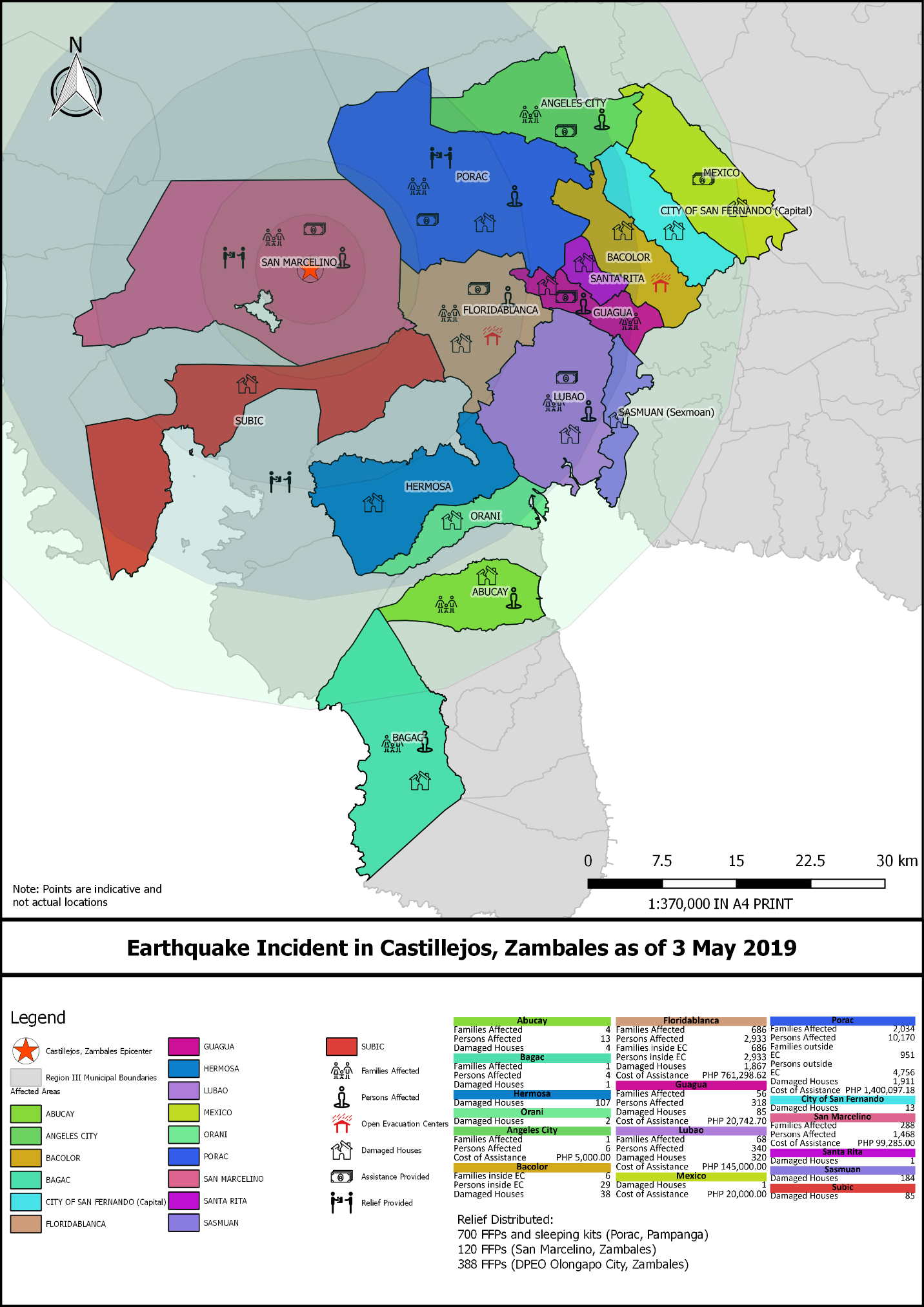 PHOTO DOCUMENTATIONDSWD-FO III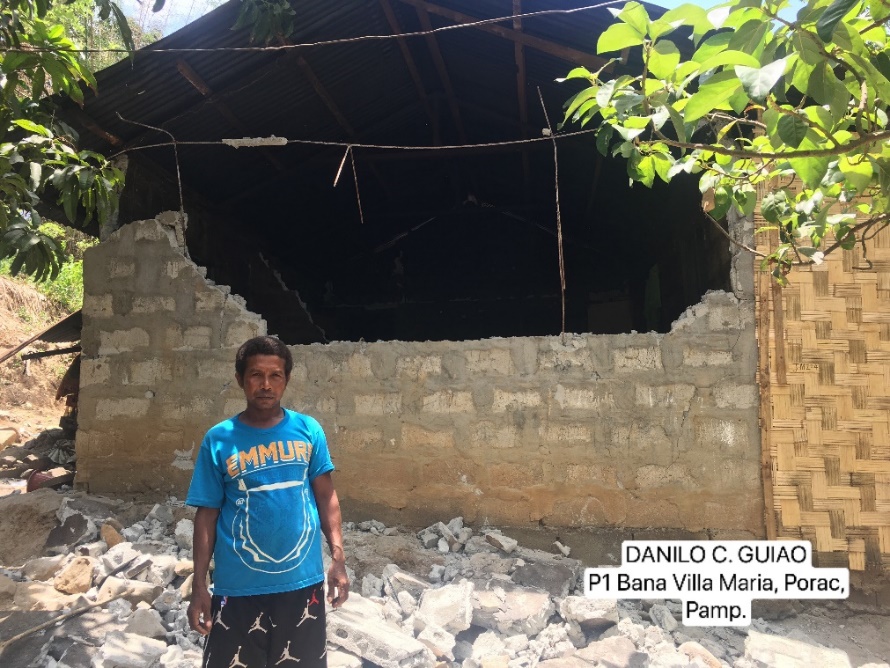 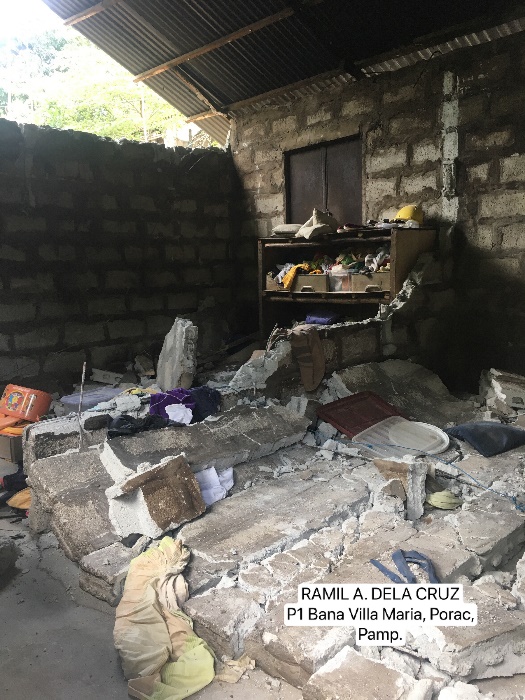 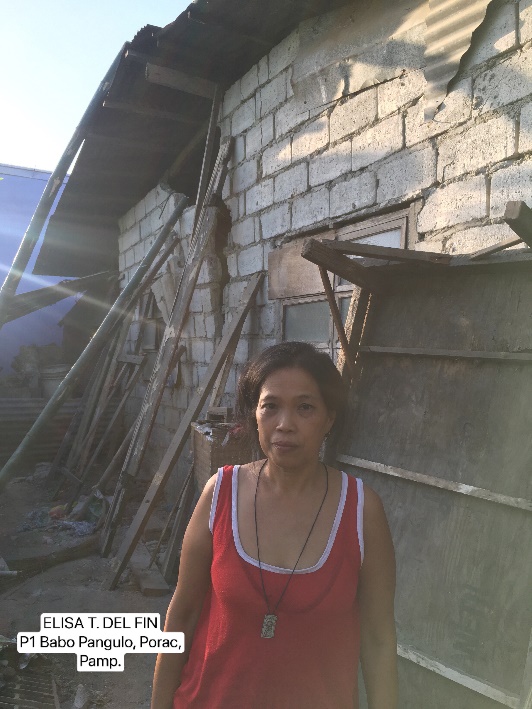 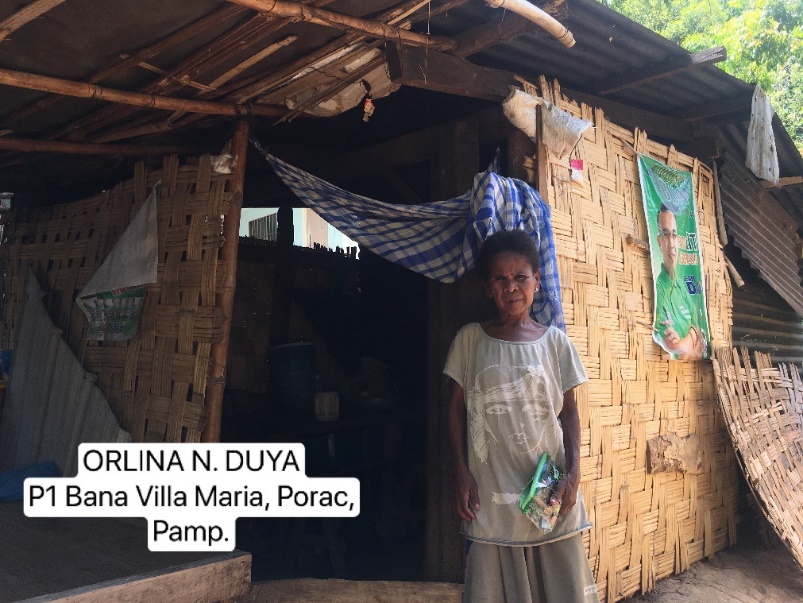 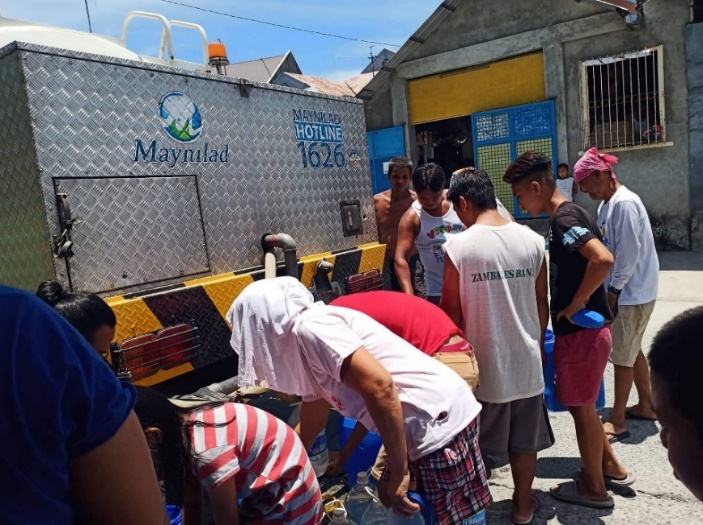 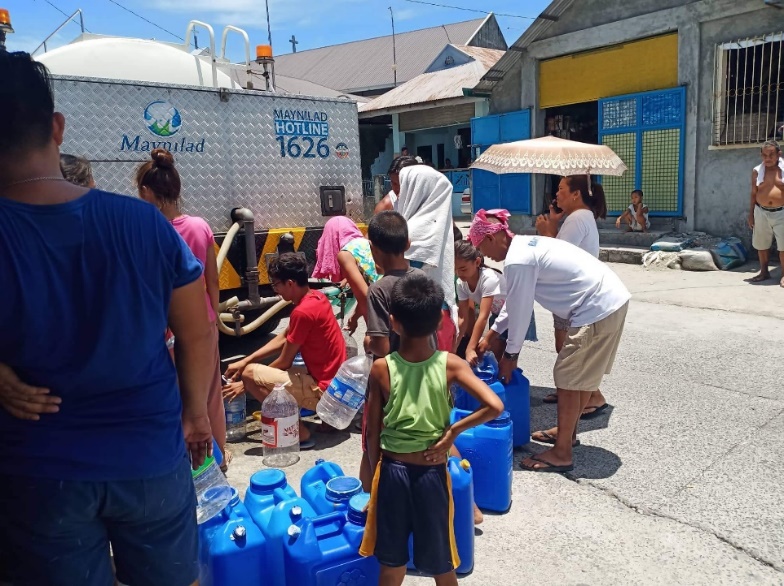 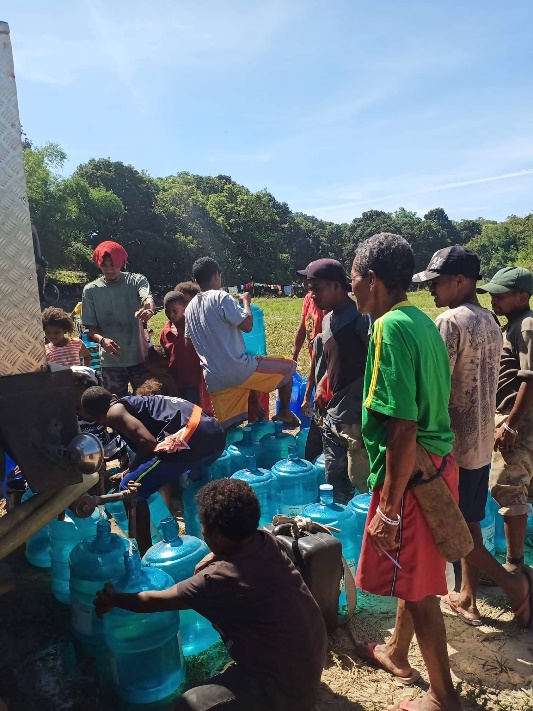 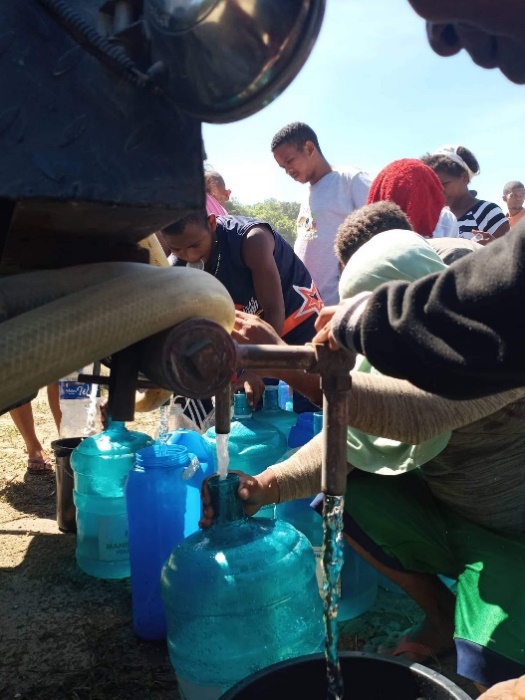 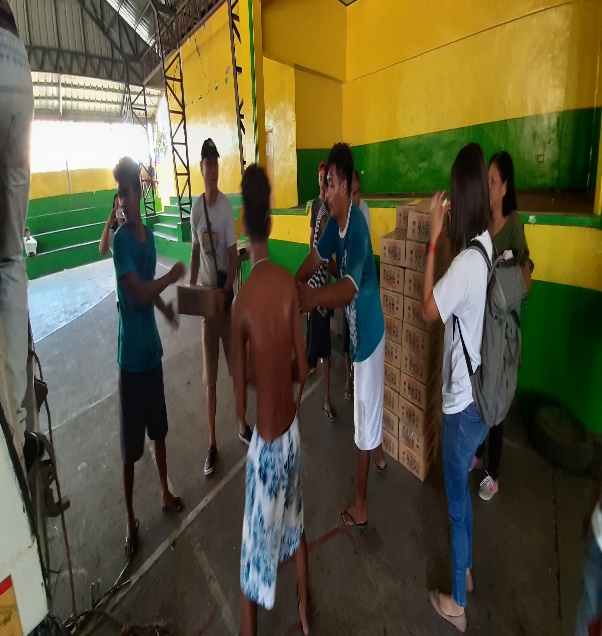 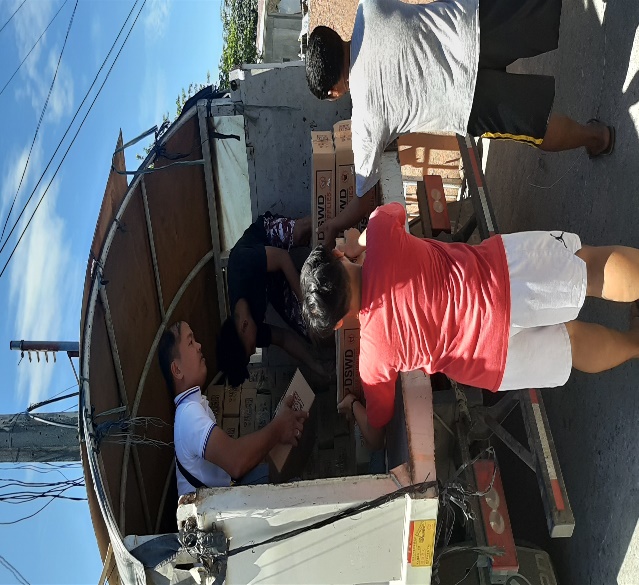 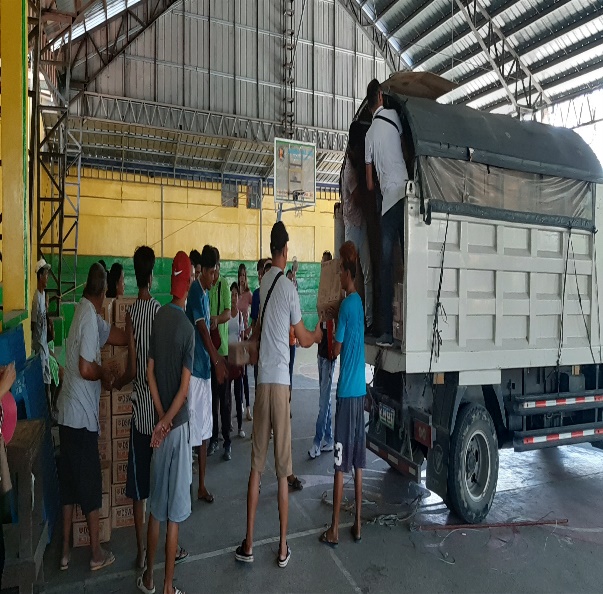 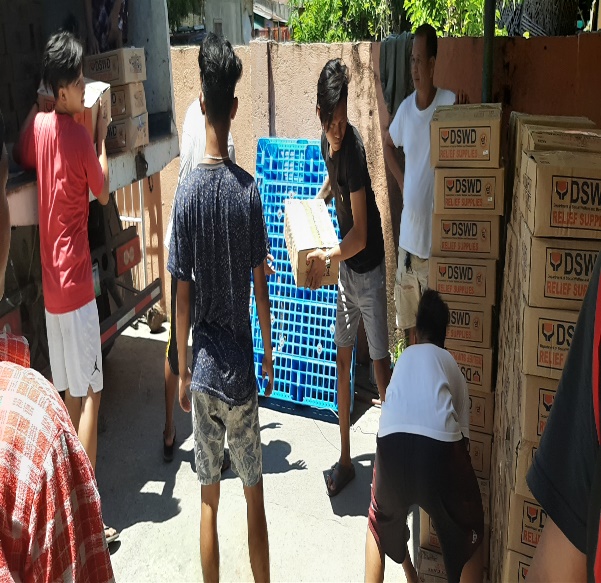 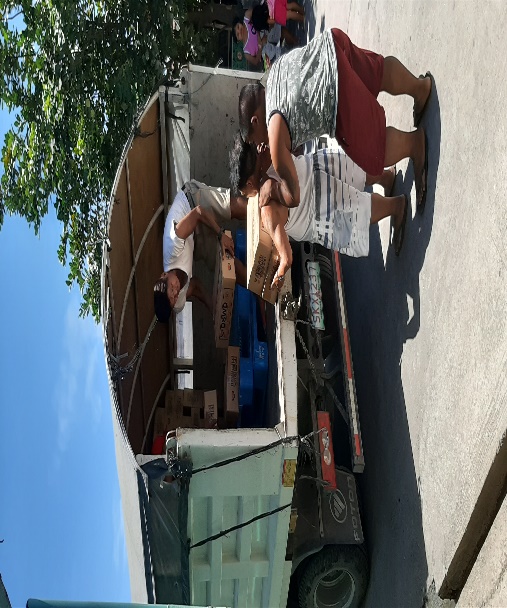 Reported Intensities (22 April 2019, 11:01 PM):Intensity VI - San Marcelino, and Subic, Zambales; Floridablanca, Lubao, and Porac, Pampanga; Angeles City; Olongapo City; Intensity V - Castillejos, and San Felipe, Zambales; Magalang, Mexico, and San Fernando, Pampanga; Abucay, Balanga, and Mariveles, Bataan; Malolos, and Obando, Bulacan; Indang, Cavite; Lipa City; Makati City; Mandaluyong City; Manila City; Quezon City; Pasay City; San Juan City; Taguig City; Tarlac City; Valenzuela City; Intensity IV - Meycauayan, Plaridel, and San Jose Del Monte, Bulacan; San Rafael, Tarlac; Rosales and Villasis, Pangasinan; Itogon, and La Trinidad, Benguet; Kasibu, Nueva Vizcaya; Gabaldon, Nueva Ecija; San Mateo, Rizal; Bacoor, Imus, and Maragondon, Cavite; Nasugbu, Batangas; Antipolo City; Baguio City; Caloocan City; Las Piñas City; Marikina City; Pasig City; Tagaytay City; Intensity III - Marilao, Bulacan; Santo Domingo, and Talavera, Nueva Ecija; Maddela, Quirino; Dingalan, Aurora; Lucban, Quezon; Santa Cruz, Laguna; Carmona, Dasmariñas, General Trias, and Silang, Cavite; San Nicolas and Talisay, Batangas; Cabanatuan City; Calamba City; Gapan City; Muntinlupa City; Palayan City; Intensity II - Baler, Aurora;Instrumental Intensities:Intensity V - Angeles City; Malolos City; Intensity IV - San Ildefonso, Bulacan; Cabanatuan City; Gapan City; Muntinlupa City; Pasig City; Quezon City; San Juan City; Tagaytay City;Intensity III - Guagua, Pampanga; Mauban, Quezon; Talisay, Batangas; Olongapo City;l98Intensity II - Dolores and Lucban, Quezon; Daet, Camarines Norte; Dagupan City; Lucena City; Intensity I - Magalang, Pampanga; Guinayangan, Quezon; Calatagan, Batangas; Sinait, Ilocos Sur; Baguio CityREGION / PROVINCE / MUNICIPALITY REGION / PROVINCE / MUNICIPALITY  NUMBER OF AFFECTED  NUMBER OF AFFECTED  NUMBER OF AFFECTED REGION / PROVINCE / MUNICIPALITY REGION / PROVINCE / MUNICIPALITY  Barangays  Families  Persons GRAND TOTALGRAND TOTAL 114  5,122  25,860 REGION IIIREGION III 114  5,122  25,860 BataanBataan 4  114  562 Abucay 1  4  13 Bagac 1  1  4 Hermosa 1  107  535 Orani 1  2  10 PampangaPampanga 106  4,616  23,310 Angeles City 1  1  6 Bacolor 3  39  149 Floridablanca 32  1,867  9,335 Guagua 4  85  332 Lubao 22  320  1,600 Mexico 1  1  6 Porac 24  2,034  10,170 City of San Fernando (capital) 6  18  86 Santa Rita 1  1  4 Sasmuan (Sexmoan) 12  250  1,622 ZambalesZambales 4  392  1,988 San Marcelino 3  288  1,468 Subic 1  104  520 REGION / PROVINCE / MUNICIPALITY REGION / PROVINCE / MUNICIPALITY  NUMBER OF EVACUATION CENTERS (ECs)  NUMBER OF EVACUATION CENTERS (ECs)  INSIDE ECs  INSIDE ECs  INSIDE ECs  INSIDE ECs REGION / PROVINCE / MUNICIPALITY REGION / PROVINCE / MUNICIPALITY  NUMBER OF EVACUATION CENTERS (ECs)  NUMBER OF EVACUATION CENTERS (ECs)  Families  Families  Persons  Persons REGION / PROVINCE / MUNICIPALITY REGION / PROVINCE / MUNICIPALITY  CUM  NOW  CUM  NOW  CUM  NOW GRAND TOTALGRAND TOTAL 8  3  1,048  692  4,800  2,962 REGION IIIREGION III 8  3  1,048  692  4,800  2,962 PampangaPampanga 5  3  760  692  3,332  2,962 Bacolor 2  1  18  6  81  29 Floridablanca 2  2  686  686  2,933  2,933 Guagua 1  -  56  -  318  - ZambalesZambales 3  -  288  -  1,468  - San Marcelino 3  -  288  -  1,468  - REGION / PROVINCE / MUNICIPALITY REGION / PROVINCE / MUNICIPALITY  OUTSIDE ECs  OUTSIDE ECs  OUTSIDE ECs  OUTSIDE ECs REGION / PROVINCE / MUNICIPALITY REGION / PROVINCE / MUNICIPALITY  Families  Families  Persons  Persons REGION / PROVINCE / MUNICIPALITY REGION / PROVINCE / MUNICIPALITY  CUM  NOW  CUM  NOW GRAND TOTALGRAND TOTAL 951  951  4,756  4,756 REGION IIIREGION III 951  951  4,756  4,756 PampangaPampanga 951  951  4,756  4,756 Porac951 951 4,756 4,756 REGION / PROVINCE / MUNICIPALITY REGION / PROVINCE / MUNICIPALITY NO. OF DAMAGED HOUSES NO. OF DAMAGED HOUSES NO. OF DAMAGED HOUSES REGION / PROVINCE / MUNICIPALITY REGION / PROVINCE / MUNICIPALITY  Total  Totally  Partially GRAND TOTALGRAND TOTAL3,131  918 2,213 REGION IIIREGION III3,131  918 2,213 BataanBataan68 1 67 Abucay4 - 4 Bagac1 - 1 Hermosa58 1 57 Orani5 - 5 PampangaPampanga2,978  915 2,063 Bacolor38 15 23 Floridablanca425 182 243 Guagua85 17 68 Lubao320 11 309 Mexico1 - 1 Porac 1,911 673  1,238 City of San Fernando (capital)13 6 7 Santa Rita1 1 - Sasmuan (Sexmoan)184 10 174 ZambalesZambales85 2 83 Subic85 2 83 REGION / PROVINCE / MUNICIPALITY REGION / PROVINCE / MUNICIPALITY  TOTAL COST OF ASSISTANCE  TOTAL COST OF ASSISTANCE  TOTAL COST OF ASSISTANCE  TOTAL COST OF ASSISTANCE  TOTAL COST OF ASSISTANCE REGION / PROVINCE / MUNICIPALITY REGION / PROVINCE / MUNICIPALITY  DSWD  LGUs NGOs  OTHERS  GRAND TOTAL GRAND TOTALGRAND TOTAL 2,451,423.50  242,574.00  112,500.00  -  2,806,497.50 REGION IIIREGION III 2,451,423.50  242,574.00  112,500.00  -  2,806,497.50 PampangaPampanga 2,352,138.50  242,574.00  112,500.00  -  2,707,212.50 Angeles City 5,000.00  -  -  -  5,000.00 Floridablanca 761,298.62  -  -  -  761,298.62 Guagua 20,742.70  -  -  -  20,742.70 Lubao 145,000.00  -  -  -  145,000.00 Mexico 20,000.00  -  -  -  20,000.00 Porac 1,400,097.18 242,574.00  112,500.00  -  1,755,171.18 ZambalesZambales 99,285.00  -  -  -  99,285.00 San Marcelino 99,285.00  -  -  -  99,285.00 FIELD OFFICESTANDBY FUNDSSTOCKPILESSTOCKPILESSTOCKPILESSTOCKPILESSTOCKPILESTotal STANDBY FUNDS & STOCKPILEFIELD OFFICESTANDBY FUNDSFamily Food PacksFamily Food PacksOther Food ItemsNon-Food ItemsSUB-TOTAL (Food and NFIs)Total STANDBY FUNDS & STOCKPILEFIELD OFFICESTANDBY FUNDSQuantityTotal CostTotal CostTotal CostSUB-TOTAL (Food and NFIs)Total STANDBY FUNDS & STOCKPILETOTAL1,331,892,875.41352,905137,451,071.62168,079,581.96590,970,331.33759,049,913.292,228,393,860.32Central Office*1,287,360,840.16-----1,287,360,840.16NRLMB - NROC0.00103,30038,958,562.0085,351,528.26346,115,977.13431,467,505.39470,426,067.39NRLMB - VDRC0.0010,1003,636,000.0017,761,915.388,382,582.5026,144,497.8829,780,497.88I3,000,752.756,8272,514,744.782,725,567.6042,345,070.5245,070,638.1250,586,135.65II2,477,816.9212,0463,904,435.443,657,302.00349,519.594,006,821.5910,389,073.95III2,484,557.0022,7998,844,148.701,123,719.70259,588.001,383,307.7012,712,013.40CALABARZON3,000,000.001,147427,601.605,270,323.322,526,506.597,796,829.9111,224,431.51MIMAROPA3,243,114.7818,7717,846,278.003,729,151.72859,605.004,588,756.7215,678,149.50V3,000,000.0027,74810,674,575.885,657,748.7240,975,221.7246,632,970.4460,307,546.32VI3,000,400.0014,0675,069,056.327,918,784.004,759,451.5012,678,235.5020,747,691.82VII0.0011,8254,257,000.008,794,751.4017,487,147.0726,281,898.4730,538,898.47VIII3,001,960.0029,50710,664,419.941,331,639.161,210,683.002,542,322.1616,208,702.10IX3,001,021.3519,7897,124,040.002,425,410.003,793,242.656,218,652.6516,343,714.00X3,000,000.0023,76315,019,960.425,888,133.0098,037,638.60103,925,771.60121,945,732.02XI3,028,750.0020,2496,809,738.701,037,240.0010,751,505.4011,788,745.4021,627,234.10XII3,000,433.003,2541,304,854.002,103,532.67851,017.262,954,549.937,259,836.93CARAGA3,000,000.0011,4944,190,463.003,326,401.306,355,495.959,681,897.2516,872,360.25NCR3,292,543.501,147396,537.343,065,438.33928,770.003,994,208.337,683,289.17CAR3,000,685.9515,0725,808,655.506,910,995.404,981,308.8511,892,304.2520,701,645.70DATESITUATIONS / ACTIONS UNDERTAKEN07 May 2019The Disaster Response Operations Monitoring and Information Center (DROMIC) of the DSWD-DRMB continues to closely coordinate with DSWD-FO III for significant reports on the status of affected families, assistance, and relief efforts.27 April 2019DSWD sent 10-wheeler truck to Manila Water to haul 900 containers of 5-gallon water going to Brgy. Camias, Porac Pampanga.DSWD coordinated with PDRF to deliver 10,000 liters of water from Clark Water using Maynilad Water tanker.DATESITUATIONS / ACTIONS UNDERTAKEN23 April 2019Conducted structural inspection to secure the integrity of the buildings as well as the welfare of the staff and client.Prepared stockpile, commodities and standby funds in response to any eventualities.Continuous monitoring with 38 staff on duty to monitor and render necessary assistance, as of reporting period.Preparation of logistics needed with the Administrative Division ensuring to maximize the availability and accessibility of at least two (2) vehicles.Activation of the Quick Response Teams of DSWD FO-NCR. Organic staff from the Field Office and Centers and Residential Care Facilities (C/RCFs) and Motorcycle Riders are on standby alert and are ready to be mobilized in response to any eventualities.Continuous coordination with MMDRRMC Member Agencies and LGUs in Metro Manila. Of the seventeen (17) LGUs monitored, no families are reported to be affected and no pre-emptive evacuation centers are established.DATESITUATIONS / ACTIONS UNDERTAKEN30 April 2019The Disaster Response Management Division (DRMD) of DSWD-FO I continuously coordinated with the Social Welfare and Development (SWAD) Team Leaders, the Provincial/City/Municipal Disaster Risk Reduction and Management Councils (P/C/MDRRMCs) and Provincial/City/Municipal Social Welfare and Development Offices (P/C/MSWDOs) to monitor the possible effects of the earthquake and to ensure submission of reports when needed.The Quick Response Teams (QRTs) of DSWD-FO I are on standby for possible augmentation when needed.DATESITUATIONS / ACTIONS UNDERTAKEN07 May 2019Ongoing formulation of Early Recovery and Rehabilitation Plans for affected families.Continuously coordinating with PSWDO/LGU on the status of previous reports provided03 May 2019DRMD representatives attended meeting with NHA and HUDCC in Porac, Pampanga.01 May 2019Continuous validation of DRMD Staff and DSWD Provincial Extension Office to affected areas in the municipality of Floridablanca, Pampanga with reported totally and partially damaged houses.Consolidated reports of validated damaged shelters from QRTeams.For set-up of 10 Tents to Floridablanca, Pampanga.Continuous monitoring of the statistical report.30 April 2019Continuous validation of DRMD staff and DSWD Provincial Extension Office to affected areas in Brgys. Planas and Manibaug Pasig, Porac, Pampanga and Brgy. Nabuclod, Florida blanca, To date, there are 15 bereaved families provided with burial assistance amounting to a total of ₱80,000.00.26 April 2019Conducted critical stress debriefing/psychosocial support.Deployment of DRMD staff and four (4) Quick Response Team to conduct validation to the affected areas with reported damaged houses.Continued providing assistance to the affected families of the incident.24 April 2019Conducted critical incidence stress debriefing / psychosocial supportPrepared the RIS (700 FFPs and sleeping kits) intended for delivery in Porac,Pampanga on 24 April 2019 at 8:00 AM.Ongoing delivery of 120 FFPs in San Marcelino, Zambales and 388 FFPs in DPEO Olongapo City, Zambales23 April 2019Continuous updating and validation of reports received from DPEOs and LGUs.Facilitated request of truck for hauling of Family Food Packs to affected municipalities.Facilitated approval of Requisition Issue Slips (RIS) for preposition of family food packs.The DSWD-FO III deployed personnel on the ground to conduct validation and assessment on the current needs of the affected population for us to determine the possible assistance we can provide.Continuous monitoring and coordination with the Municipal Action Team and MSWDO in affected areas for any updates and actions takenRelief Distribution will be conducted in the Municipalities of Porac, Guagua and Florida Blanca, Pampanga.Establish Crisis Intervention Unit in Porac, Pampanga and Child Friendly Space in affected areas.DATESITUATIONS / ACTIONS UNDERTAKEN23 April 2019DRMD assisted the Administrative Division in the assessment of the four (4) buildings in the Field Office buildings. The buildings of the FO Centers were also assessed to ensure the safety and integrity of the buildings.Muntinlupa City Disaster Risk Reduction and Management Council coordinated with the Field Office to inspect the buildings of the Field Office.DSWD-FO IV-A is closely coordinating with the response agencies, and Local Government Units (LGUs) for the result of the assessments they have conducted.The DRMD advised the LSWDOs to closely monitor and oversee the overall conduct of the operations in their respective areas in coordination with their Local Disaster Risk Reduction and Management Offices.Requested the LSWDOs to consult among members of the Local Disaster Risk Reduction and Management Councils (LDRRMCs) who may respond to an emergency situation.Continuous coordination with the SWAD Team Leaders and Provincial Action Team of the Region and advised them to monitor and check with the LGUs to gather any reports on the effects of the earthquake.Coordinated with LSWDOs and LDRRMOs and instructed them to be on standby alert and prepare their respective evacuation centers, and family food packs should need arises.Coordinated with RDRRMC IV-A Operation Center for updates on the status of the members of the Response Cluster of the region.Continuous monitoring of the earthquake thru news reports and social media.